Name: ________________________________________		February 7, 2018 Kobrin/Losquadro 						Math 8  Rotations – Day 1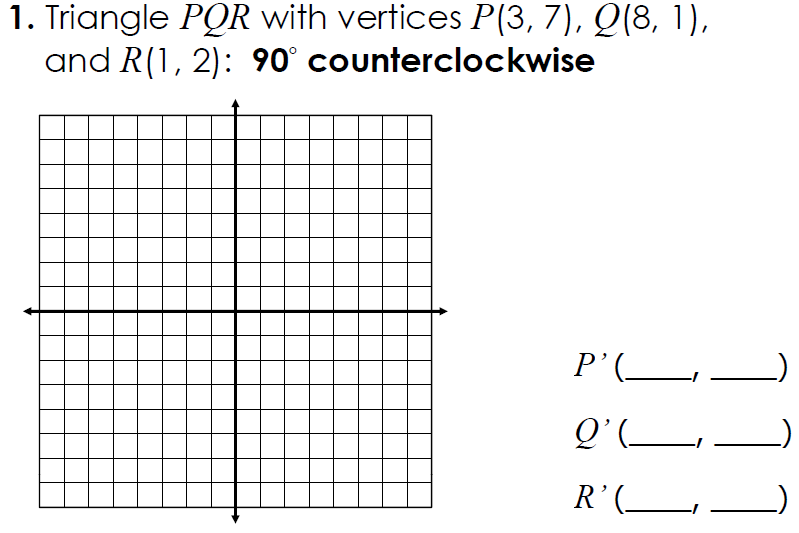 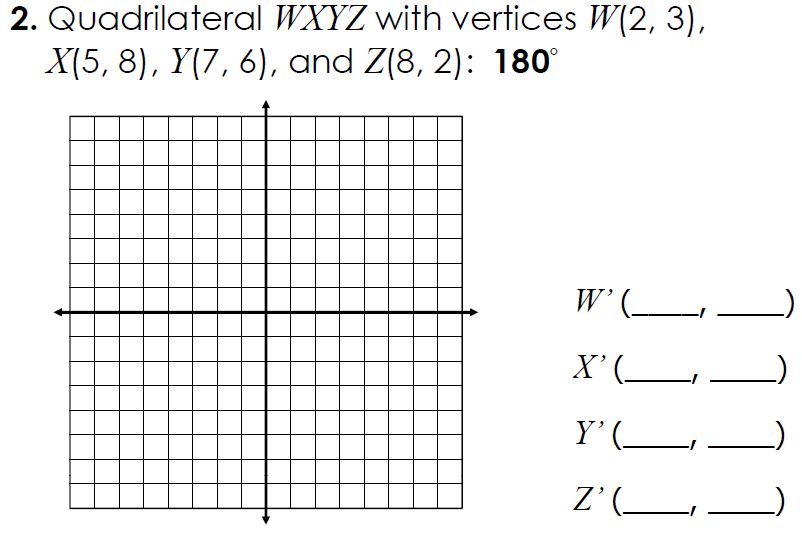 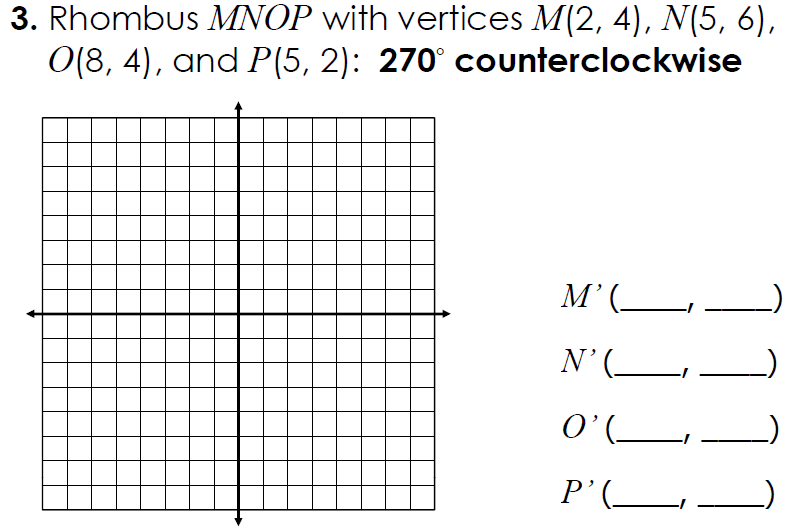 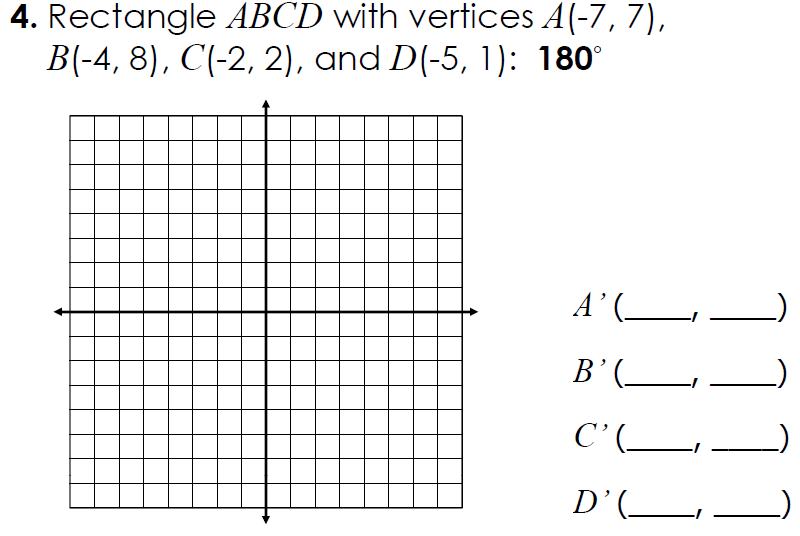 